Конспект занятия в пункте коррекционно-педагогической помощиПродолжительность занятия: 35 мин.  Ф.И.О. учителя-дефектолога: Лишанкова Л.В.  Дата проведения занятия: Класс, группа/подгруппа по нарушениям: 2 класс, подгруппа №2, Артикуляторно-фонематическая дислалия. Трудности формирования навыков чтения и письма.Тема: Дифференциация Ж-Ш в словах и предложенияхЗадачи:1. Развивать умение дифференцировать согласные звуки и буквы Ж-Ш в словах и предложениях (в устной речи и на письме).2. Развивать умение выполнять звуко-буквенный анализ слов, соотносить слова со схемой.3. Развивать умение изменять существительные по падежам, употреблять предложно-падежные конструкции.Оборудование: панно «Смайлики», пособие «Звуковые ладошки» (по количеству учащихся), веера с парными согласными (по количеству учащихся), призовые фишки, предметные картинки, карточки, конверты и листы с заданиями, плакат «Упражнения для глаз», тетради, ручки, карандаши.План занятияI. Организационный этап (установление эмоционального контакта; создание положительной эмоциональной атмосферы).Приветствие с использованием панно «Смайлики» (учащиеся выбирают смайлик, с помощью его обозначения здороваются с учителем-дефектологом, друг с другом).- Сначала сядет тот, чье имя начинается на гласный звук, затем – на звонкий согласный и на глухой согласный звук.Запись даты в тетрадь.II. Подготовительный этап (актуализация субъектного опыта – повторение пройденного).- Послушайте стихотворение:Чёрной спинкою сверкая,Я в траве порой мелькаю.На пенёк вползаю ловко,Извиваюсь как верёвка.Я и плаваю к тому жА зовусь я просто … (уж)- Кто может рассказать об ужах? Где их можно увидеть? Опасны ли ужи для человека? На доске учитель-дефектолог пишет слово УЖИ.- Назовите согласный звук в слове ужи.- Давайте вспомним характеристику звука [ж]  (с опорой на пособие «Звуковые ладошки»).Звук [ж]- согласный, всегда твёрдый, звонкий, парный.- Ещё одно стихотворение:Зайка слушает в лесуКак кричат кукушкиА для этого нужныЧуткие … (ушки)На доске учитель-дефектолог пишет слово УШИ.- Назовите согласный звук в слове уши.- Давайте вспомним характеристику звука Ш (с опорой на пособие «Звуковые ладошки»).Звук [ш] - согласный, всегда твёрдый, глухой, парный.III. Основной этап1. Сравнительная характеристика звуков [ж] -[ш].  - Давайте сравним слова «уши» - «ужи». Какими звуками отличаются слова «уши-ужи»? Актуализация знаний учащихся о написании сочетаний ЖИ-ШИ.- Чем отличаются звуки «ш - ж»? - Как вы думаете, что мы будем делать на занятии? (Будем различать согласные Ж-Ш, писать и читать слова с буквами Ж-Ш).2. Игра «Светофор» (с использованием веера с парными согласными).    Предварительно учитель-дефектолог сообщает учащимся, что за правильные ответы на занятии, каждый из них будет получать призовую фишку. В конце занятия фишки будут подсчитаны.     Учитель-дефектолог выставляет на доску картинки: журавль, лягушка, жук, кошка, мышь, медвежонок, жираф, жеребёнок, ёж, мартышка, лошадь, морж, жаворонок.- Назовите, кто изображен на картинке. Определите, какой звук [ж] или [ш] находится в слове. Поднимите соответствующую букву, Ж или Ш.- А сейчас мы проверим вашу внимательность и знания. Напоминаю, что за каждый правильный ответ вы будете получать фишку.- Назовите птиц –- Назовите насекомых –- Назовите пресноводных, это те, кто живет в несоленой (пресной) воде.- Теперь закройте глаза (убирает картинки по одной).- Кого нет?- Кто остался, назовите одним словом?- На какие группы можно разделить этих животных?- По каким признакам вы это определили?3. Упр. «В слове букву поменяй»   Учащимся раздаются карточки с записанными словами: шила, шалость, тушить, крушить, машет. Инструкция: прочитать слово, поменять букву Ш на букву Ж, записать слова парами. шила - жила шалость - жалостьтушить - тужитькрушить - кружитьмашет - мажет4. Зрительная гимнастика (с использованием плаката «Упражнения для глаз»). 5. Упр. «Найдите парочки».     Учащиеся делятся на две команды. Каждая команда получает конверт с заданием:      Задание №1 (для двух команд): прочитать слова и вставить пропущенные буквы Ж – Ш:        …каф, каранда…и,  …тани…ки, ко…а, …орох.     Задание №2. Команда №1: соотнести схему                                   со словом (ответ – кожа).                            Команда №2: соотнести схему со словом (ответ – шкаф).      Задание №3. Команда №1 выполняет звуко-буквенный анализ слова «карандаши». Команда №2 выполняет звуко-буквенный анализ слова «штанишки».      Задание №4 (для двух команд): прочитать слова и соотнести их по смыслу: шкаф, карандаши, штанишки, кожа, шорох; тихий, змеиная, цветные, новый, жёлтые;- Подберите слова, подходящие по смыслу. Найдите друг другу парочки.Новый -  шкафЦветные -  карандашиЖёлтые - штанишкиЗмеиная - кожаТихий - шорох6.Физкультминутка.   Игр. упр. «Кто у кого?»   Учащиеся стоят в кругу, держась за руки.- Назовите детеныша животного (птенца птицы). Если в слове, которое вы назовете будет звук Ж, поднимайте руки вверх, если Ш руки опускайте вниз.   - У лошади - … (жеребёнок), у мыши - …, у ежихи - …, у жирафа - …, у моржа - …, у лягушки - …, у кукушки - …,  у медведицы - …,у индейки - …, у верблюда - … .7.Чтение предложений с картинками.    Учитель-дефектолог раздает учащимся лист с предложениями. Каждый учащийся читает предложение, заменяя картинку словом, изменяя существительные по падежам.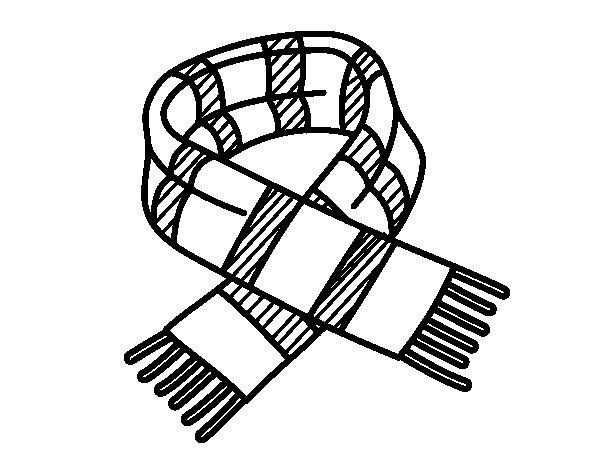 Маша вяжет дедушке                    (шарф).                 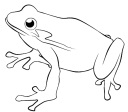 В живом уголке мы увидели                 .      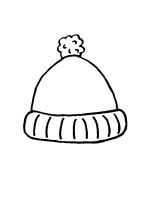 Даша надела шерстяную                               .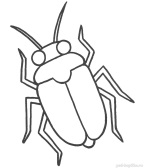 Зелёный                    сел на ветку.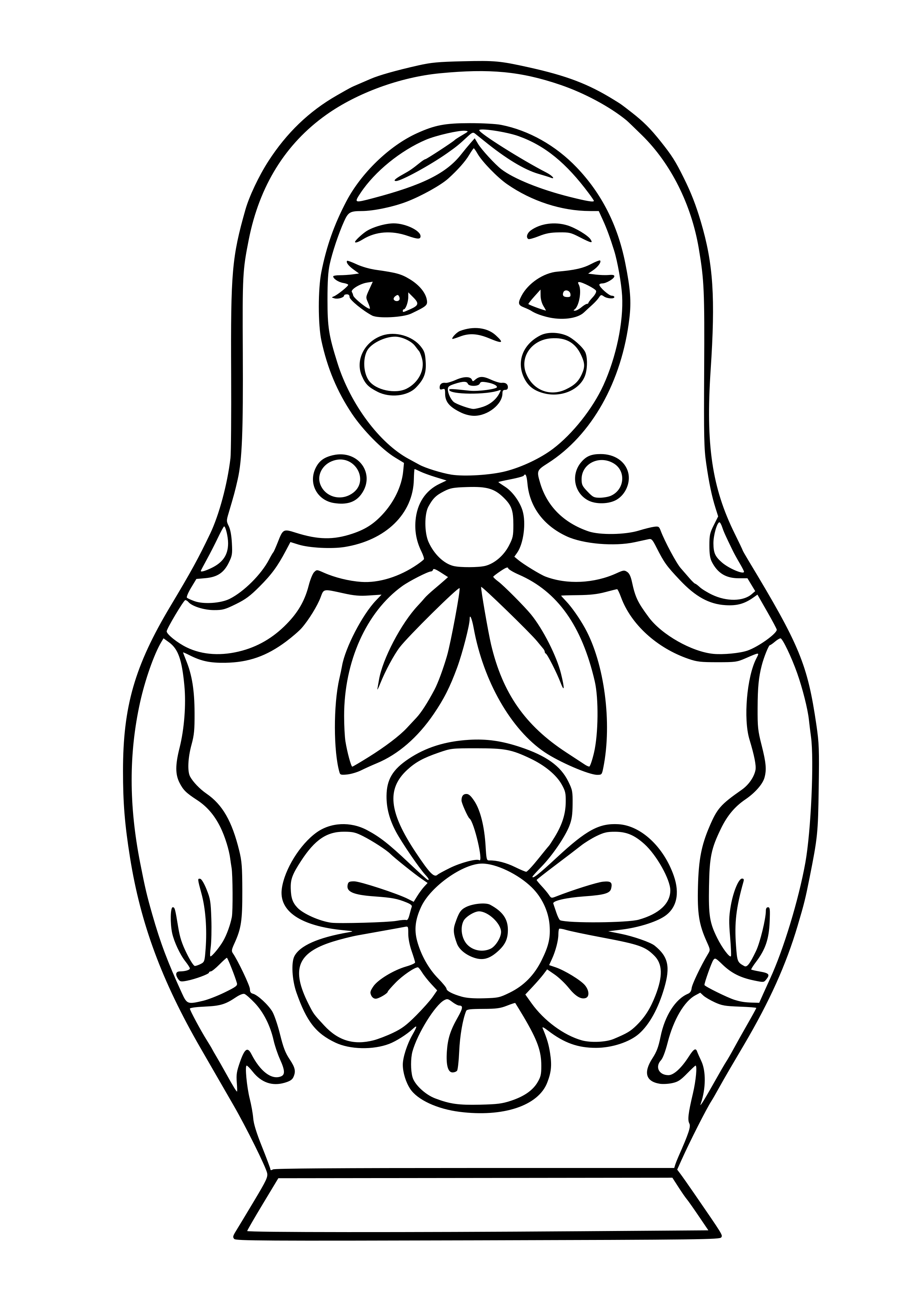 Мама купила Саше красивую                     .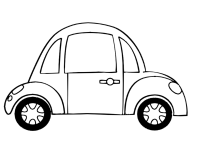 Ребятишки побежали к                          .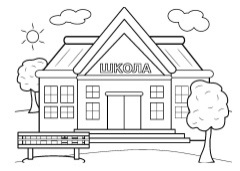 Миша спешит в                               .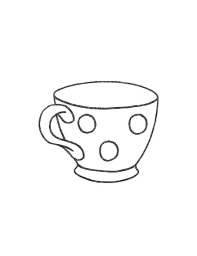 Жанна пьёт чай из                           .Записать 2 предложения на выбор. Выделить согласные Ж-Ш.IV.Заключительный этап. Итог занятия. Рефлексия- Какие звуки мы сравнивали сегодня на занятии?- Чем они похожи и чем отличаются? - В чем особенность этих звуков? - Давайте посчитаем, кто сегодня заработал больше всех фишек за ответы? По итогам учащимся выдаются призовые наклейки.